TAREA DE MÙSICA  1º BÀSICOS SEMANA 6FECHA: Del 04 al 08 de Mayo del 2020.1.- Recuerda cuando estábamos en la sala de clases y piensa en dos sonidos que habían en ese lugar. Dibújalos en tu cuaderno como “Tarea 6”.2.- Realiza la Autoevaluación (al final de esta página), pintando la carita con la que te sientas identificada al término del desarrollo de las actividades.3.- Encuentra en esta página a nuestra nueva amiga “Lulita” , luego dibuja su hermosa sonrisa y ¡¡píntala con tus colores preferidos!!3.- Pintar los dibujos presentados en la Guía de Trabajo 5, en caso de no poderla imprimir puede dibujarlos en su cuaderno de Música.4. No olvide que una vez retornando a clases deberá presentar todas sus actividades y tareas.Autoevaluación: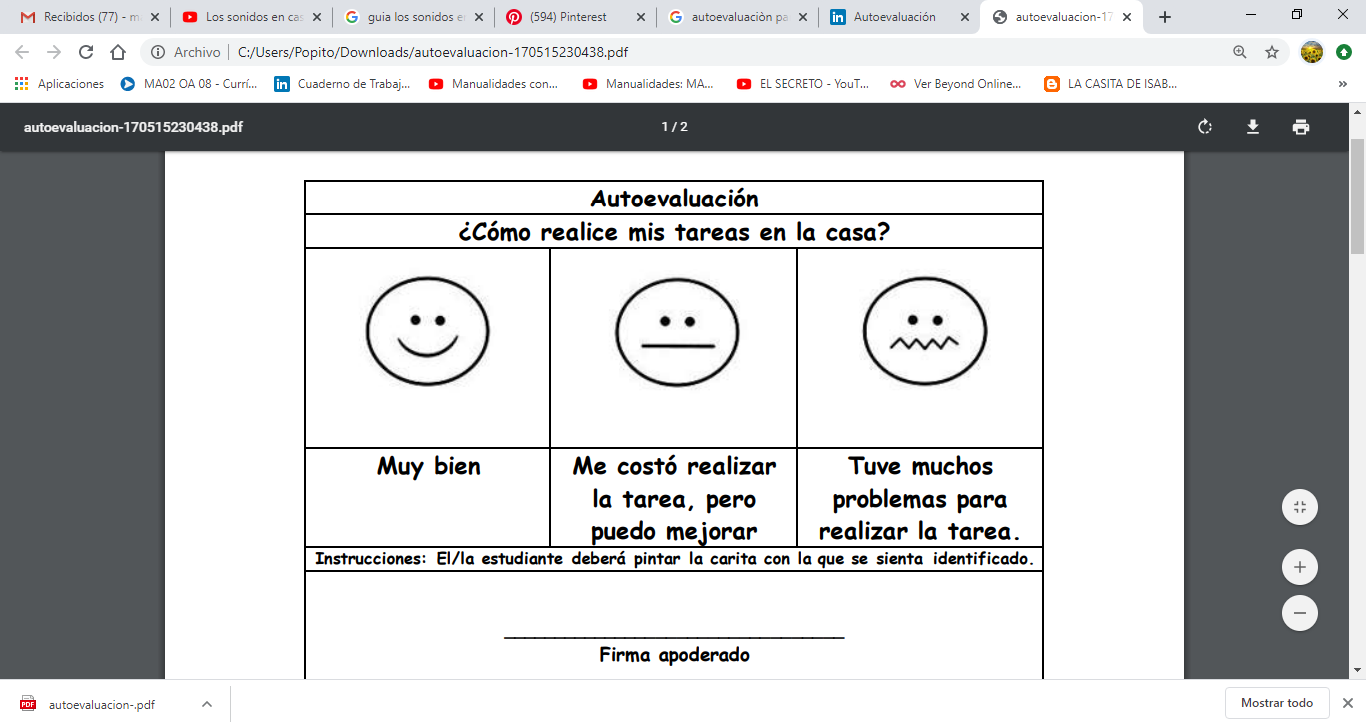 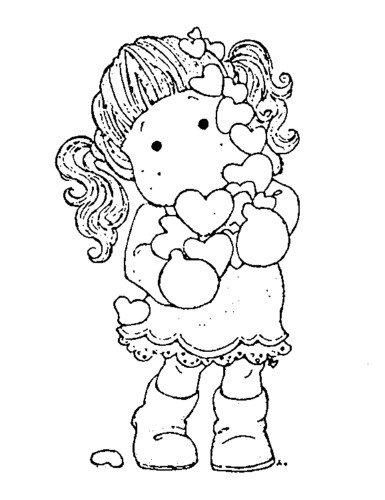 